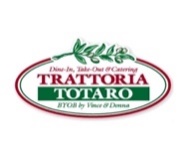 Trattoria Totaro Holiday Catering Menu610-828-7050 TRATTORIATOTARO@GMAIL.COMSALADS
Sm...$30.00  Lg...$45.00CAESAR- A classic! House made cheesy dressing, black pepper & croutonsGARDEN- Romaine, garden vegetables, balsamic vinaigrette
PEAR- Baby spinach, gorgonzola, walnuts, grilled pears, redwine vinaigrette BURRATA & ARUGULA- Arugula, soft centered burrata cheese, tomato, olive oil and balsamic reductionNUTS AND BERRIES- Spring mix, walnuts, bleu cheese, dried berries, and purple onion, raspberry vinaigrette. 
ADD ONS:GRILLED CHICKEN / JUMBO SHRIMP /  FLANK STEAK  / STRIPED BASSCHARCUTIRE BOARDS:A beautiful arrangement of imported meats, cheeses, fruit, crackers, nuts, jams and more!SMALL (FEEDS 8-10): $55MED (FEEDS 10-15): $110LARGE (FEEDS 15-25): $180CHICKEN and VEAL DISHESChicken- 1/2 PAN (9 piece) $100.00..... FULL PAN (18 piece)....$185.00Veal- 1/2 PAN (9 piece) $130.00 ...FULL PAN (18 piece) ...$245.00GORGONZOLA CHICKEN- Pan seared chicken, gorgonzola cream sauce, grilled pears and pine nutsMARSALA- Mushroom marsala wine sauce
VAL’DASTA- Sautéed spinach, prosciutto & mozzarella cheese in a mushroom marsala wine sauce LEMON* - Sautéed chicken or veal with fresh lemon, white wine demi  PARMIGANA*- Breaded chicken or veal smothered in marinara sauce with melted mozzarella cheese SALTIMBOCCA- Prosciutto di Parma & mozzarella cheese, white wine demi sauce PAVORATTI- Mozzarella cheese & prosciutto in a sauce of capers, roasted red peppers,  white wine & cream
VIVIAN*- Sautéed spinach, lump crabmeat & melted mozzarella cheese served in a white wine cream sauce +30 ½ pan  +50 full panLONCHANO-Grilled eggplant & melted buffalino mozzarella cheese in a marsala wine sauce with sautéed artichoke hearts and mushrooms STERNO, WIRE RACK & WATER BATH SET UP: 15.00 EACHLASAGNAS: 1/2 pan...70.00 full pan... 120.00Traditional lasagna- noodles layered with marinara sauce and mozzarella cheese
Meat lasagna- noodles layered with ground beef,ricotta, marinara sauce & mozzarella cheeseVegetable lasagna- sweet potato risotto layered with grilled eggplant, zucchini, roasted red peppers and caramelized onions. gluten free                                                       PASTAHalf pan... $75.00 full pan...$130.00                                          Home made spaghetti                                 Rigatoni, penne, capellini, cavatappi                            Gluten free penne, tortellini or gnocchi +10.00ALFREDO - Traditional creamy and cheesy!
AURORE - Classic blush sauceBOLOGNESE - Sautéed ground beef, mushrooms, marinara sauce finished with cream CI TELFONO - Fresh basil, fresh buffalino mozzarella cheese, marinara sauce DESPERADA- Kalamata olives, capers, and anchovy in a spicy marinara sauce ENNA - Sautéed prosciutto, sun dried tomatoes and goat cheese finished with cream FORESTA - Sautéed chicken tenders, broccoli, mushrooms & fresh tomato in a white wine pesto sauce LA SPEZIA- Sautéed artichoke hearts, sun dried tomatoes, marinara sauce MARINARA - Plum tomatoes, garlic, onion & fresh basil MILANO - Sautéed chicken tenders & mushrooms in a white wine demi cream sauce MONSEZE - Sweet Italian sausage & grilled eggplant, marinara sauce
VICTORIA - Prosciutto, sun dried tomatoes, spinach and peas, marinara sauce finished with cream. Party FavoritesAll can be served with Conshy Bakery rolls and Provolone cheeseMeatballs Marinara… Half Pan $75/ Full Pan $140
Sausage and Meatballs Marinara… Half Pan $75/ Full Pan $140Italian Roast Pork…. Half Pan $100/ Full Pan $175 Fruit Salad… med $60/ lg $80                                                SEAFOODHALF PAN...$150.00 FULL PAN...$255.00Our standard pastas are:Home made spaghetti, rigatoni, penne, capellini, cavatappi. Gluten free penne, tortellini or gnocchi +10.00SHRIMP FRA DIABLO - Sautéed jumbo shrimp in a spicy marinara sauce, over pasta. SHRIMP AND CRAB SCAMPI - Sauteed jumbo shrimp and lump crab, olive oil, garlic, butter, white wine, over pasta.
GRILLED SALMON - Served over sauté of white beans, tomato, spinach and shitake mushrooms, with herbed lemon butter sauce
PESCATORE - Mussels, clams, calamari, shrimp, and lump crab, Red or White over home made pasta PENNE CARDINALE - Jumbo shrimp with roasted red peppers in a creamy blush sauceALEXANDRA- Shrimp, crab, roasted red peppers and caramelized onions in a white wine pesto sauce
LINGUINE WITH CLAMS - Marinara sauce or garlic and olive oil MUSSELS FRA DIABLO – Spicy marinara sauceSWEET ENDINGS
GRANDMOMS CAKE- a secret Totaro family recipe. Chocolate cake chocolate icing, or vanilla cake vanilla icing 35.00DESSERT SAMPLER- Cannoli’s, Italian Christmas cookies, biscotti, and pizzelles arranged on a tray Sm..$30.00 med..$60.00 lg.. $80.00 